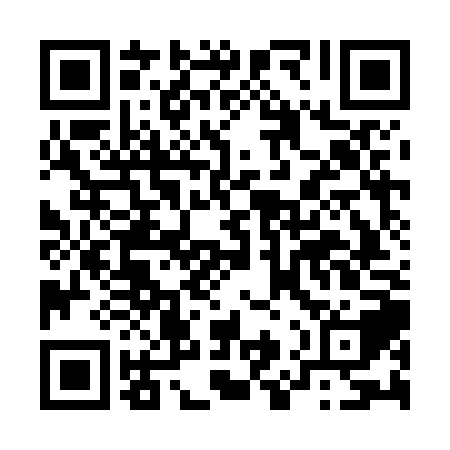 Ramadan times for Bibassa, CameroonMon 11 Mar 2024 - Wed 10 Apr 2024High Latitude Method: NonePrayer Calculation Method: Muslim World LeagueAsar Calculation Method: ShafiPrayer times provided by https://www.salahtimes.comDateDayFajrSuhurSunriseDhuhrAsrIftarMaghribIsha11Mon5:095:096:1812:203:326:226:227:2712Tue5:085:086:1712:193:316:226:227:2713Wed5:085:086:1712:193:316:226:227:2714Thu5:075:076:1612:193:306:226:227:2615Fri5:075:076:1612:193:296:216:217:2616Sat5:075:076:1612:183:286:216:217:2617Sun5:065:066:1512:183:286:216:217:2618Mon5:065:066:1512:183:276:216:217:2619Tue5:055:056:1412:173:266:216:217:2620Wed5:055:056:1412:173:256:216:217:2521Thu5:055:056:1312:173:246:206:207:2522Fri5:045:046:1312:173:236:206:207:2523Sat5:045:046:1312:163:226:206:207:2524Sun5:035:036:1212:163:216:206:207:2525Mon5:035:036:1212:163:206:206:207:2526Tue5:025:026:1112:153:196:196:197:2427Wed5:025:026:1112:153:196:196:197:2428Thu5:015:016:1112:153:186:196:197:2429Fri5:015:016:1012:143:176:196:197:2430Sat5:015:016:1012:143:166:196:197:2431Sun5:005:006:0912:143:156:196:197:241Mon5:005:006:0912:143:156:186:187:242Tue4:594:596:0812:133:156:186:187:243Wed4:594:596:0812:133:166:186:187:234Thu4:584:586:0812:133:166:186:187:235Fri4:584:586:0712:123:176:186:187:236Sat4:574:576:0712:123:176:186:187:237Sun4:574:576:0612:123:186:176:177:238Mon4:564:566:0612:123:186:176:177:239Tue4:564:566:0612:113:196:176:177:2310Wed4:554:556:0512:113:196:176:177:23